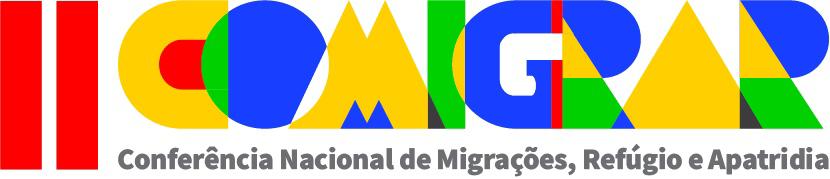 LISTA DE PROPOSTAS CONFERÊNCIAS ESTADUAISPROPOSTAS DIRECIONADAS PARA A ESFERA FEDERAL (Máximo de 05 (cinco) propostas para cada Eixo Temático. Elas deverão ter no máximo, 600 (seiscentos) caracteres (com espaço) cada)Código de inscrição de Conferência*:_________________________EIXO 1 Igualdade de tratamento e acesso a serviços públicos EIXO 1 Igualdade de tratamento e acesso a serviços públicos 1Criar um Programa Nacional e Estadual de infraestrutura de acolhimento institucional para pessoas migrantes, refugiadas e apátridas com equipe multidisciplinar e multicultural, envolvendo casa de passagens, inclusive específicas para mulheres e população LGBTQIA+, CRAIs, Postos humanizados de atendimento ao migrante, refugiado e apátrida em todas as rodoviárias e aeroportos, dentre outros equipamentos e serviços, inclusive para atendimento psicossocial, com distribuição de materiais informativos multilíngues.2Incluir no Plano Nacional e Estadual de Educação fornecimento de cursos de Português como língua de acolhimento na rede pública estadual e federal, e privada de educação básica e superior, a fim de facilitar integração dos migrantes, refugiados e apátridas e treinar futuros mediadores interculturais.3Capacitação e formação permanente, inclusive em idiomas, de servidores e agentes públicos federais e estaduais que prestam atendimento a migrantes, refugiados e apátridas, estimulando boas práticas com abordagem pedagógica para atendimento humanizado e de acordo com as Leis de Refúgio e Migração.4Estabelecimento de Política nacional e estadual de atenção à mulher migrante, apátrida e refugiada, com dotação orçamentária específica, para acesso a moradia (e.g. linhas de crédito para financiamento), educação, trabalho/renda, saúde, assistência social e combate à violência doméstica.5Garantir o acesso do público migrante, apátrida e refugiado em programas federais e estaduais de habitação popular e de moradia social.EIXO 2Inserção socioeconômica e promoção do trabalho decenteEIXO 2Inserção socioeconômica e promoção do trabalho decente1Assegurar inclusão social, laboral e produtiva de pessoas migrantes, refugiadas e apátridas por meio de políticas públicas, viabilizando atendimento qualificado dos migrantes nos postos de atendimento do SINE e nos programas de intermediação com o mercado de trabalho, criando bancos de talentos que considerem habilidades não certificadas e garantindo atendimento e disponibilização de informações e conteúdos em no mínimo quatro idioma.2Facilitar o acesso ao reconhecimento e revalidação dos diplomas, apoiando-se no princípio do conhecimento universal e não na equivalência de diplomas, garantindo a gratuidade do processo e possibilitando o exercício provisório da profissão enquanto ocorre a análise via Plataforma Carolina Bori, a qual deve ser aprimorada, além de garantir e facilitar o acesso à inscrição nos conselhos profissionais estaduais e federais, possibilitando que a validação do diploma seja suficiente para o cadastro. E ampliar a estrutura dos conselhos estaduais para a revalidação dos diplomas de ensino básico e técnico.3Dispensar da prova do Revalida os médicos que buscam exercer a medicina no Brasil, permitindo o exercício da profissão mediante a revalidação do diploma, e também possibilitar a prática da medicina no país às pessoas migrantes, refugiadas e apátridas diplomadas em medicina que não vieram pelo Programa Mais Médicos. E criar, a exemplo do Programa Mais Médicos, o programa Professores para o Brasil, facilitando a contratação de pessoas migrantes, refugiadas e apátridas como professores, particularmente para ensino de idiomas.4Promover o reconhecimento do migrante como Empreendedor cultural e Produtor cultural, a fim de assegurar acesso a programas de recursos e financiamentos públicos como acesso às leis estaduais e federais de incentivo à cultura, incluir na Classificação Brasileira de Ocupações a profissão de Mediador Intercultural e abrir em universidades comunitárias vagas exclusivas para pessoas migrantes, refugiadas e apátridas com fomento federal para qualificar a sua inserção laboral, além de possibilitar a essas universidades realizar a revalidação de diplomas.5Promover campanhas permanentes sobre legislação trabalhistas para pessoas migrantes, refugiadas e apátridas e a fiscalização dos espaços laborais por mediadores interculturais, além de criar canal facilitado, específico para população migrante, refugiada e apátrida, de denúncia de violações de direito no trabalho, particularmente de trabalho análogo à escravidão, exploração laboral, xenofobia e discriminação, incluindo a disponibilização de materiais visuais com QR Code para acesso em no mínimo quatro idiomas.EIXO 3Enfrentamento a Violação de DireitosEIXO 3Enfrentamento a Violação de Direitos1Criação de um programa de disque denúncia nacional ou ouvidoria  para receber denúncias e reclamações do público migrante, apátrida e refugiado no acesso a direitos e políticas públicas federais e estaduais, disponibilizado em diferentes canais de acesso, exclusivo para migrantes, refugiados e apátridas com atendimento multilíngue realizado por mediadores interculturais migrantes, refugiados e apátridas.2Criar campanhas com periodicidade e regularidade, em nível nacional, contra a xenofobia, discriminação étnico-racial, disponibilizadas em diferentes canais de informação, tradicionais e digitais, com propósito de desconstrução do estigma e da instrumentalização da migração.3Criar uma portaria que institua uma força tarefa do Governo Federal de acolhida humanitária que financie e operacionalize a acolhida de migrantes, refugiados e apátridas, priorizando os processos de reunião familiar, de países em situação de graves violações dos direitos humanos, conflitos armados ou em estado de evidente perda de controle das autoridades locais.4Criar um programa nacional de mediadores interculturais, migrantes, refugiados e apátridas, baseados em zonas e cidades estratégicas do território nacional e que possam atender presencialmente a migrantes, refugiados e apátridas com o objetivo de estabelecer uma melhor comunicação nos acessos nos serviços de atendimento público.5Instituir o direito ao voto para migrantes, refugiados e apátridas, garantindo o disposto no artigo 5º da constituição que garante a universalidade de direitos à todas as pessoas.EIXO 4Governança e participação socialEIXO 4Governança e participação social1Instituição do Conselho Nacional para Migrações, Refúgio e Apatridia, de caráter intersetorial e interinstitucional, com a finalidade de fomentar a criação do Plano Nacional de Migração, Refúgio e Apatridia, de forma articulada com os demais Planos Nacionais de Políticas Públicas, de coordenar a Política Nacional para Migrantes, Refugiados e Apátridas, bem como implementá-la, monitorá-la e avaliá-la.2Inclusão da população migrante, refugiada, apátrida e vítima do tráfico de pessoas no âmbito de atuação do Centro de Referência Especializado de Assistência Social, bem como de programa de atenção à população migrante, refugiada e apátrida no SUAS, a incluir equipamentos específicos de acolhimento e atendimento, como casas de passagem, integrados por mediadores culturais e linguísticos.3Assegurar a participação de imigrantes nos concursos para acesso a cargos e empregos públicos, nos termos do art. 37, inciso I, da Constituição Federal, e garantia de posse nos mesmo, seja na Administração Direta ou Indireta, e fomentar a contratação dos mesmos em parcerias público-privadas em especial nas seguintes áreas: educação, saúde, assistência social, cultura e trabalho e desenvolvimento econômico.4Assegurar a facilitação documental para acesso ao direito fundamental de reagrupamento familiar na prática da emissão do visto de reunião familiar, com exigência restrita à comprovação do vínculo familiar com o imigrante chamante, análise prioritária junto aos serviços consulares e obrigatoriedade de fundamentação na hipótese de indeferimento.5Atenção consular aos imigrantes, por meio de cooperação bilateral entre as representações consulares para facilitação documental, celeridade nos atendimentos e respostas a partir de demandas recorrentes, visando a diminuição da carga administrativa, dos processo de validação documental, bem como dispensa de certidões de antecedentes criminais para pedidos de residência permanente e naturalização, invertendo-se o ônus da prova à administração.EIXO 5Regularização migratória e documentalEIXO 5Regularização migratória e documental1Desburocratizar e agilizar os processos de reunião familiar para os migrantes e refugiados que moram no Brasil, com ampliação dos graus de Parentesco e idade dos dependentes2Desburocratizar os processos de Documentação (Autorização de Residência, Renovação. Disponibilizando e agilizando o agendamento de forma que se possua um prazo máximo para solicitação de agenda e resposta do CONARE e DELEMIG), ampliando também a solicitação do passaporte amarelo para migrantes e solicitantes de refúgio.3Agilizar e desburocratizar os processos de Naturalização para que seja possível a isenção da Certidão de Antecedentes Criminais e tradução dos documentos para pessoas migrantes de países de Acolhida Humanitária e refugiados, considerando um tempo máximo (90 dias) para deferimento da solicitação e considerar o tempo que a pessoa mora no país independentemente da condição do prazo indeterminado.4Alterar o formato dos documentos migratórios e de refugiados para que sejam similares na aparência do documento brasileiro, destacando a nacionalidade no verso do documento e Isentar das taxas e emolumentos dentro dos processos de regularização migratória e Serviços Públicos.5Flexibilizar os processos de revalidação, equivalência e reconhecimento dos Diplomas de Educação (Ens. Fundamental, Ens. Médio, Ens. Superior e Pós Graduação), inclusive com isenção de taxas ou dispensa de revalidação de diplomas, certificados ou cursos técnicos, e reconhecimento da Carteira Nacional de Habilitação.EIXO 6Interculturalidades e diversidadesEIXO 6Interculturalidades e diversidades1INSTITUIR UMA POLÍTICA NACIONAL UNIFICADA PARA A EDUCAÇÃO INTERCULTURAL MAPEANDO OS SETORES ESTRATÉGICOS DA ADMINISTRAÇÃO PÚBLICA, PARA  OFERTAR FORMAÇÕES INTERNAS PERMANENTES E CONTINUADAS, E PARA PROMOVER CURSOS DO IDIOMA NACIONAL PARA MIGRANTES, REFUGIADOS E APÁTRIDAS VIA UNIVERSIDADES E INSTITUTOS FEDERAIS.2CRIAR E IMPLEMENTAR UMA POLÍTICA NACIONAL DE MEDIADORES INTERCULTURAIS EM SETORES ESTRATÉGICOS DA ADMINISTRAÇÃO PÚBLICA E PRESTADORES DE SERVIÇOS PÚBLICOS, PREFERENCIALMENTE POR MEIO DE CONCURSOS PÚBLICO, INCLUSIVE INSERINDO O CARGO DE MEDIADOR INTERCULTURAL NA CBO (CLASSIFICAÇÃO BRASILEIRA DE OCUPAÇÕES), .3INSERIR NA BASE NACIONAL COMUM CURRICULAR (BNCC) A TRANSVERSALIDADE DE CONTEÚDOS RELACIONADOS AOS MARCADORES SOCIAIS DE GÊNERO, ORIENTAÇÃO SEXUAL, IDADE, DEFICIÊNCIA, RAÇA, ETNIA, CRENÇA, RELIGIÃO, CULTURA E NACIONALIDADE, ENTRE OUTROS, COM ENFOQUE NAS PESSOAS MIGRANTES, REFUGIADAS E APÁTRIDAS.4CRIAR E FOMENTAR FESTIVAIS INTERCULTURAIS VOLTADOS A MIGRANTES, REFUGIADOS E APÁTRIDAS, COMO FORMA DE PROMOVER INTERCÂMBIO CULTURAL.5INSTITUIR POLÍTICAS DE AÇÕES AFIRMATIVAS, POR MEIO DE COTAS PARA MIGRANTES, REFUGIADOS E APÁTRIDAS, NAS LEIS DE INCENTIVO À CULTURA, A EXEMPLO DAS LEIS ALDIR BLANC E PAULO GUSTAVO E EM EDITAIS DE FOMENTO À CULTURA.